 APPLICATION FOR EMPLOYMENT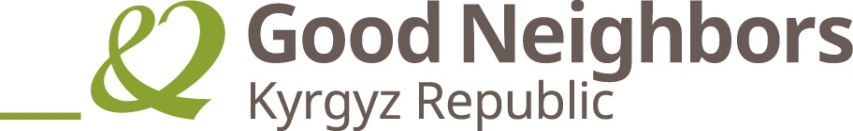 * We will contact your previous places of employment to verify work history.* Please add additional significant work experience, if any.OTHER TRAINING I certify that my answers are true and complete to the best of my knowledge. If this application leads to employment, I understand that false or misleading information in my application or interview may result in my release.PERSONAL INFORMATIONphotoFull Name:Date of Birth:Date of Birth:photoMarital StatusNationality:Nationality:photoEmail:Phone:Phone:photoAddress:photoDate Available to Work:Date Available to Work:Desired Salary Range:Desired Salary Range:Desired Salary Range:photoPosition Applying for:Position Applying for:Position Applying for:EDUCATIONSchool NameLocationYears AttendedDegree EarnedMajorEMPLOYMENT HISTORYEmployer:Date Employed:Date Employed:Address:Starting Salary:Starting Salary:Job Title:Ending Salary:Ending Salary:Responsibilities:Reason for Leaving:Reason for Leaving:Supervisor:Phone:Phone:Email:Email:Employer:Date Employed:Date Employed:Address:Starting Salary:Starting Salary:Job Title:Ending Salary:Ending Salary:Responsibilities:Reason for Leaving:Reason for Leaving:Supervisor:Phone:Phone:Email:Email:Employer:Date Employed:Date Employed:Address:Starting Salary:Starting Salary:Job Title:Ending Salary:Ending Salary:Responsibilities:Reason for Leaving:Reason for Leaving:Supervisor:Phone:Phone:Email:Email:LANGUAGEKyrgyzKyrgyzRussianRussianEnglishEnglishOther:Other:SpeakingReadingSpeakingReadingSpeakingReadingSpeakingReadingProficiency CodeSpeaking DefinitionsReading Definitions0 - No Practical ProficiencyNo practical speaking proficiency.No practical reading proficiency.1 - Elementary ProficiencyAble to satisfy routine travel needs and minimum courtesy requirementsAble to read some personal and place names, street signs, and isolated words and phrases2 - Limited Working ProficiencyAble to satisfy routine social demands and limited work requirementsAble to read simple prose, in a form equivalent to typescript or printing, on subjects within a familiar context3 - Minimum Professional ProficiencyAble to speak the language with sufficient structural accuracy and vocabulary to participate effectively in most formal and informal conversations on practical, social, and professional topicsAble to read standard newspaper items addressed to the general reader, routine correspondence, reports, and technical materials in the individual's special field.4 - Full Professional ProficiencyAble to use the language fluently and accurately on all levels pertinent to professional needs.Able to read all styles and forms of the language pertinent to professional needs.5 - Native or Bilingual ProficiencyEquivalent to that of an educated native speaker.Equivalent to that of an educated native.COURSES AND TRAININGDo you have a driver’s license?Driving Category:How many years of driving experience do you have?How many years of driving experience do you have?Have you served in the military? (Years of service):Which branch?Course TitleCertifying InstitutionDate AttendedLocationDISCLAIMER AND SIGNATURESignature:Date: